Беседа для детей второй младшей группы на тему «Космос»Задачи:Образовательные:Формировать элементарные представление детей по теме «Космос»;Развивающие:Продолжать развивать коммуникативные навыки через практическое овладение детьми диалогической формы речи;Воспитательные:Вызвать эмоциональный отклик;Оборудование:презентация «Космос», игрушка Звездочка, ноутбук.Подготовительная работа:Беседы по теме «Небо, космос»Рассматривание иллюстраций по теме «Космос»;Ход: вносится новая игрушка Звездочка.Воспитатель: Ребята, кто же это к нам в гости пришел? (ответы детей). ЭтоЗвездочка. (Можно познакомиться каждому со Звездочкой) А как вы думаете, что с ней случилось? (ответы детей).Она грустит, она потерялась и забыла где ее дом, кто ее друзья, где они живут. Нужно ей помочь. (Предложения детей как помочь). Поможем Звездочке?Нужно ей рассказать, где она живет, и отправить ее домой. Вы согласны? (ответы детей)Воспитатель: Хочу спросить вас: в какое время суток небо – тёмное? (ответы детей - ночью).Воспитатель: Верно. Что видно на небе ночью? (Ответы детей - звезды, луна.)Воспитатель: А что мы видим на небе днем? (ответы детей - тучи, облака, солнышко.)Воспитатель: ребята, а вы знаете, как называется то место, где живут звезды, небо и луна?(ответы детей)Воспитатель: Как вы думаете, люди, животные бывают в гостях у звезд в космосе? (ответы детей). А как они туда попадают? (ответы детей)Воспитатель: А хотите я вам расскажу о космосе? (садятся на стульчики) Воспитатель: (показ презентации). Космос – далёкий и огромный. Для того, чтобы побывать в космосе, нужен особенный транспорт– ракета, а ктоуправляет ракетой (ответы детей)Воспитатель: А вы хотите быть как космонавты? Какие они? Физическая минутка «Мы космонавты»Раз-два, стоит ракета. (дети поднимают руки вверх)Три-четыре, скоро взлет. (разводят руки в стороны)Чтобы к звёздочкам слетать (дети поднимают руки вверх)Надо сильным, смелым стать. (дети выполняют приседания)И тогда не будет страшно (руки на поясе, наклоны корпусом вправо-влево)В невесомости летатьПролетая над Землёй (дети описывают руками круг перед собой)Мы помашем ей рукой (дети поднимают руки вверх и машут).Дети с помощью наводящих вопросов воспитателя рассказывают Звездочке о ее доме - космосе.Воспитатель: Посмотрите на Звездочку, она рада, что мы рассказали ей о ее доме и теперь она хочет вернуться к себе домой на небо в космос. Поможем ей отправиться домой?Воспитатель: А на чем мы отправим Звездочку? (ответы детей).Правильно на ракете. А откуда мы возьмем ракету? (предположения детей) Мы сейчас её разукрасим. (садимся за столы и разукрашиваем ракету)Воспитатель: Звездочка благодарит вас за помощь. И на нашей ракете улетит домой.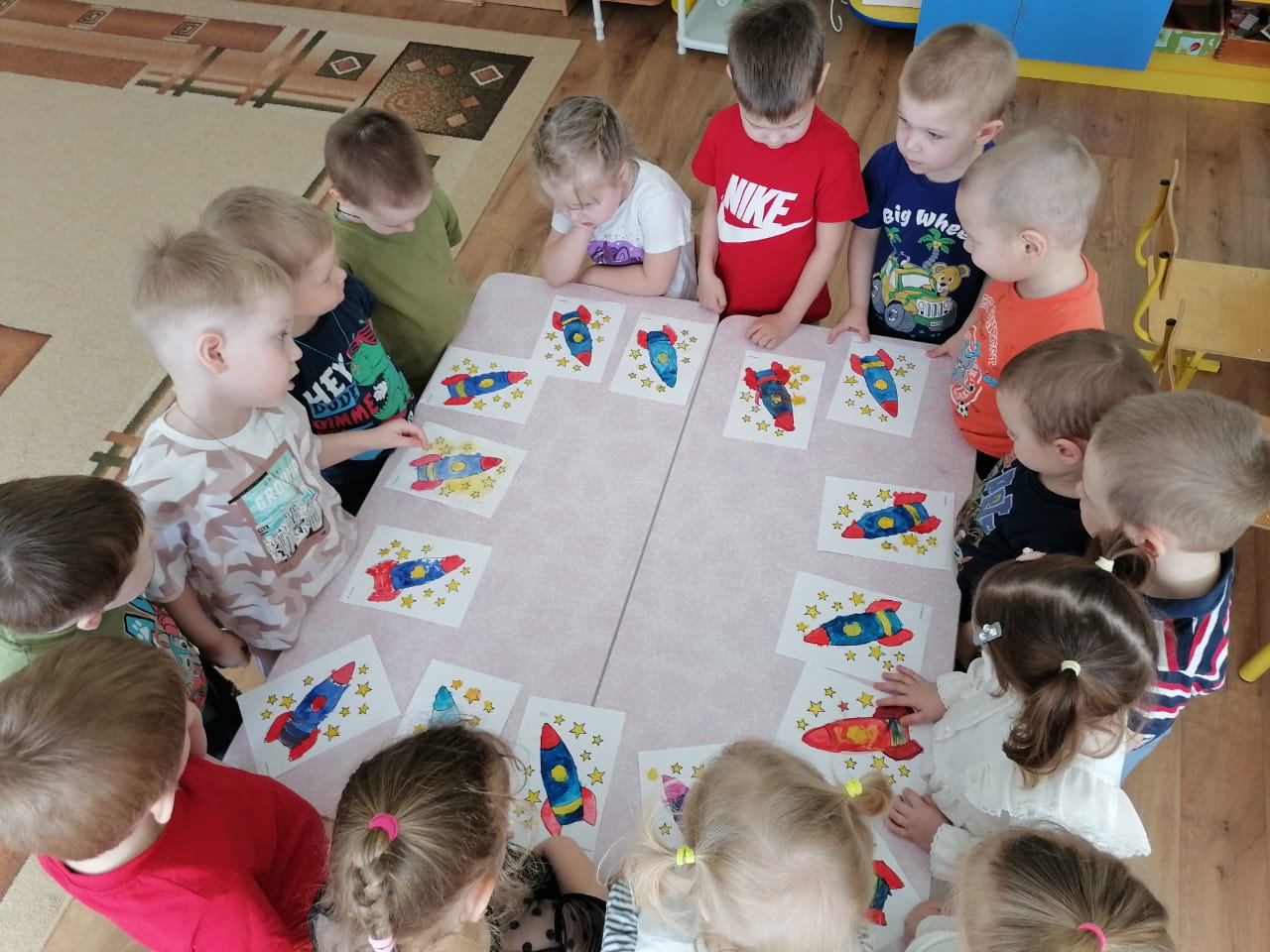 